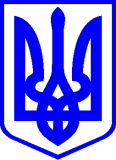 КИЇВСЬКА МІСЬКА РАДАІІІ СЕСІЯ   ІХ СКЛИКАННЯРІШЕННЯ____________№_______________                                                                                                  Про затвердження змін до Порядку                                           ПРОЄКТчасткового відшкодування вартості незалежних джерел електричної енергії, які придбані об'єднаннями співвласників багатоквартирних будинків, житлово-будівельними кооперативами, обслуговуючими кооперативами, юридичними особами, основний вид діяльності яких 81.10 «Комплексне обслуговування об'єктів», та управителями багатоквартирних житлових будинків у 2022 – 2025 рокахВідповідно до Законів України «Про місцеве самоврядування в Україні», «Про житлово-комунальні послуги», «Про правовий режим воєнного стану», Указу Президента України від 24 лютого 2022 року № 64/2022 «Про введення воєнного стану в Україні», затвердженого Законом України «Про затвердження Указу Президента України «Про введення воєнного стану в Україні», Київська міська рада ВИРІШИЛА:1. Затвердити зміни до Порядку часткового відшкодування вартості незалежних джерел електричної енергії, які придбані об'єднаннями співвласників багатоквартирних будинків, житлово-будівельними кооперативами, обслуговуючими кооперативами, юридичними особами, основний вид діяльності яких 81.10 «Комплексне обслуговування об'єктів», та управителями багатоквартирних житлових будинків у 2022 – 2025 роках, затвердженого    рішенням    Київської міської   ради від 10 листопада 2022 року № 5586/5627 «Про деякі питання підготовки житлового фонду міста Києва до проходження зимового періоду в умовах воєнного стану» (із змінами і доповненнями), що додаються.2. Оприлюднити це рішення в установленому порядку.3. Це рішення набирає чинності з дня його оприлюднення.4. Контроль за виконанням цього рішення покласти на постійну комісію Київської міської ради з питань житлово-комунального господарства та паливно-енергетичного комплексу та постійну комісію Київської міської ради з питань бюджету, соціально-економічного розвитку та інвестиційної діяльності.       Київський міський голова                                                     Віталій КЛИЧКО
ПОДАННЯ:Депутати Київської міської ради   - постійна комісія Київської міської ради			з питань житлово-комунального господарства та паливно-енергетичного комплексу:Голова постійної комісії                                                     Олександр БРОДСЬКИЙПерший заступник голови постійної комісії                                Віталій ПАВЛИКПерший заступник голови постійної комісії                           Юрій ТИХОНОВИЧЧлен постійної комісії	                                                               Олександр ПОПОВЧлен постійної комісії						                         Ігор ШПАКПОГОДЖЕННЯ:Постійна комісія Київської міської ради з питань житлово-комунального господарства тапаливно-енергетичного комплексуГолова постійної комісії                                                    Олександр БРОДСЬКИЙПостійна комісія Київської міської ради з питань бюджету,соціально-економічного розвитку та інвестиційної діяльності                                                   Голова постійної комісії                                                            Андрій ВІТРЕНКОНачальник управління  правовогозабезпечення діяльності Київської міської ради 			        		                Валентина ПОЛОЖИШНИК